Worton Manufacturing Company Limited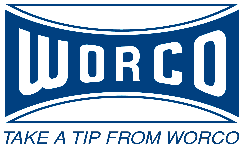  355 Signet Drive, Toronto, Ontario M9L 1V3 Tel: (416) 749-6060    Toll Free: (877) 306-6060 Fax: (416) 749-2798    Toll Free: (800) 465-5713 ISO 9001 Registered        E-Mail: worton@worco.net                                          Website: www.worco.net   Credit ApplicationCompany: Address: Phone #:   Fax #: Type of Business:    Corporation     Partnership     ProprietorshipNames of Principals/Owners:	Titles:1. 		1. 2. 		2. 3. 		3. Type of Business: Year Established:    Number of Employees:    Number of Locations: GST/HST #:   A/P Contact: Bank: Address: Contact: Phone #:   Fax #: Please provide 3 Trade References (company name, address, phone, fax & email)Additional Information:Please provide Billing Address if difference from above.Please complete and return to: Fax: (416) 749-2798E-mail: worton@worco.net